PIA for Beak Deformity – June 2015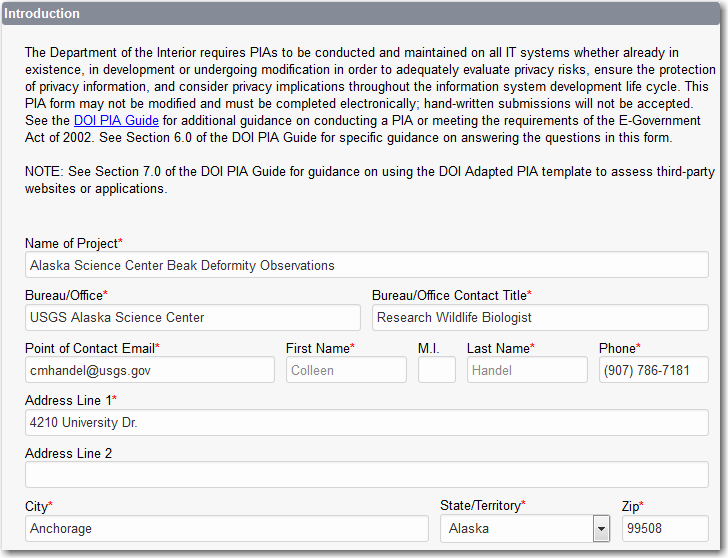 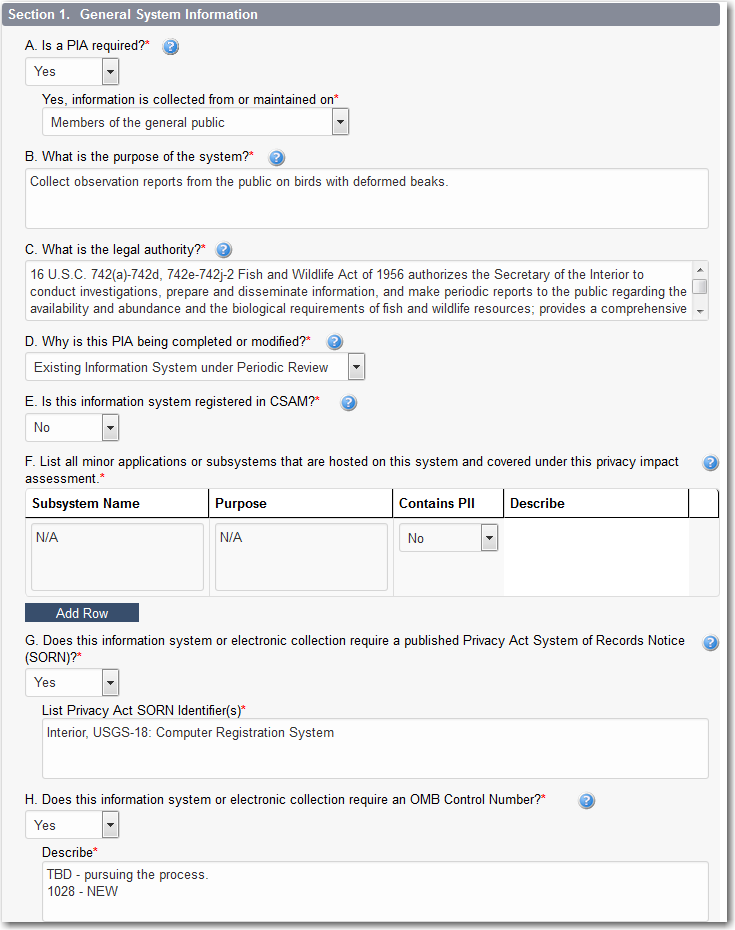 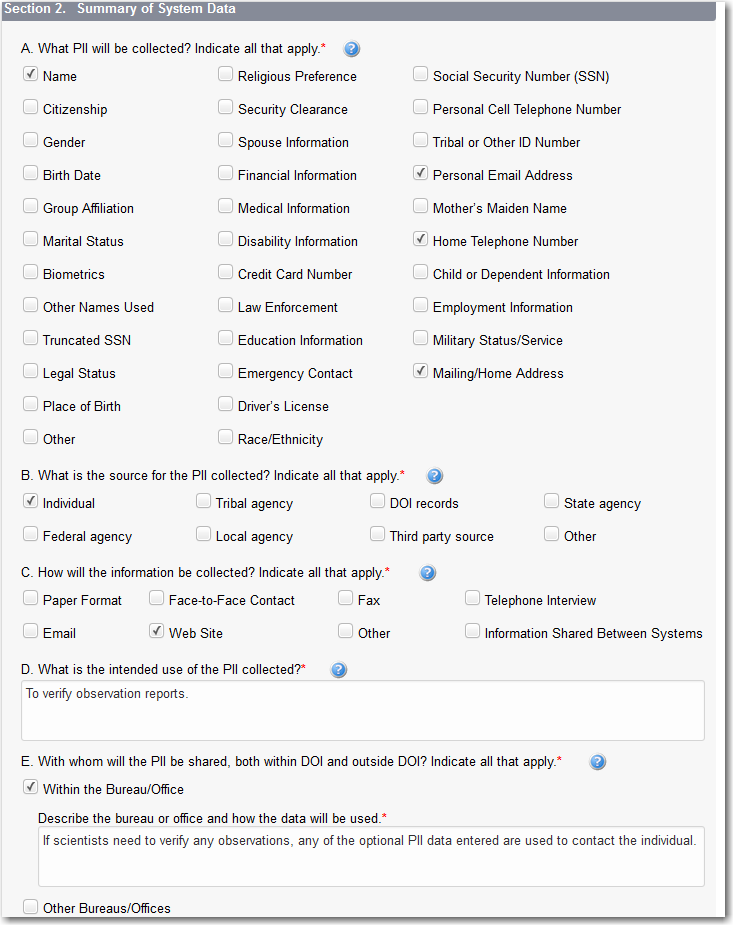 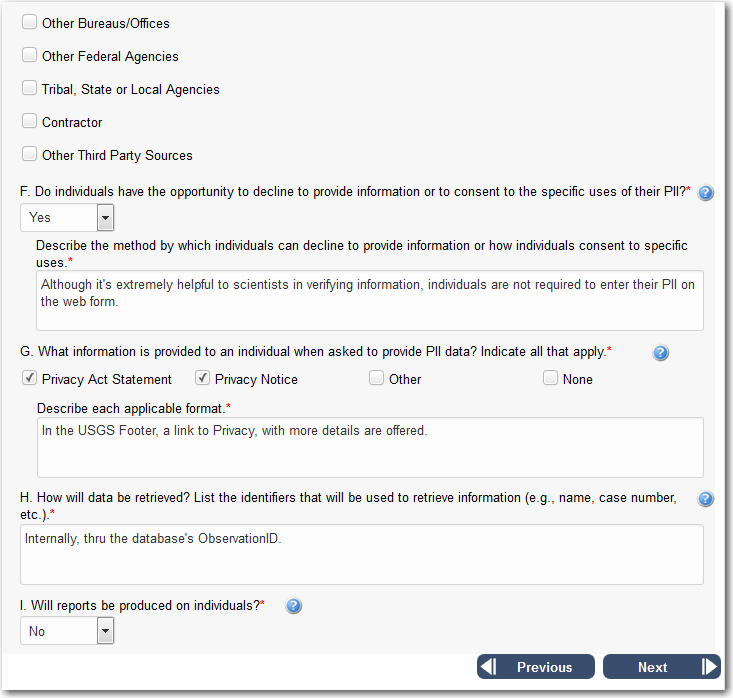 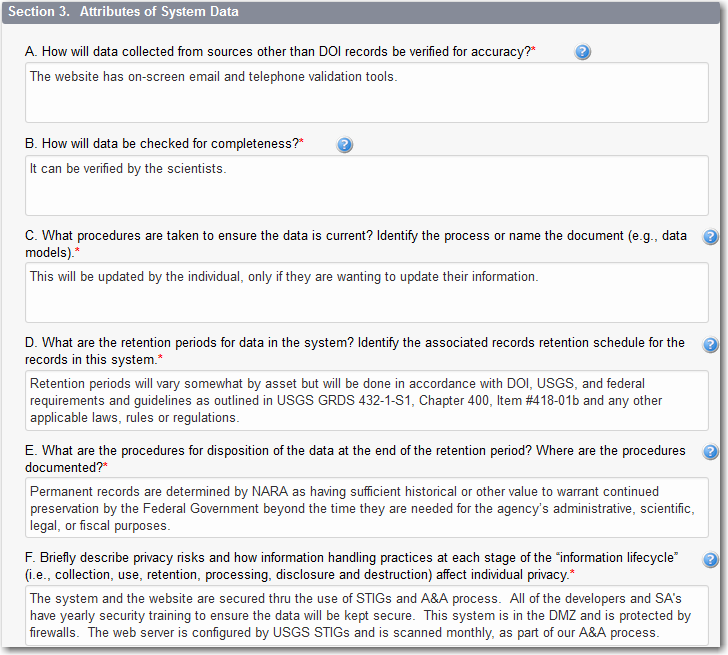 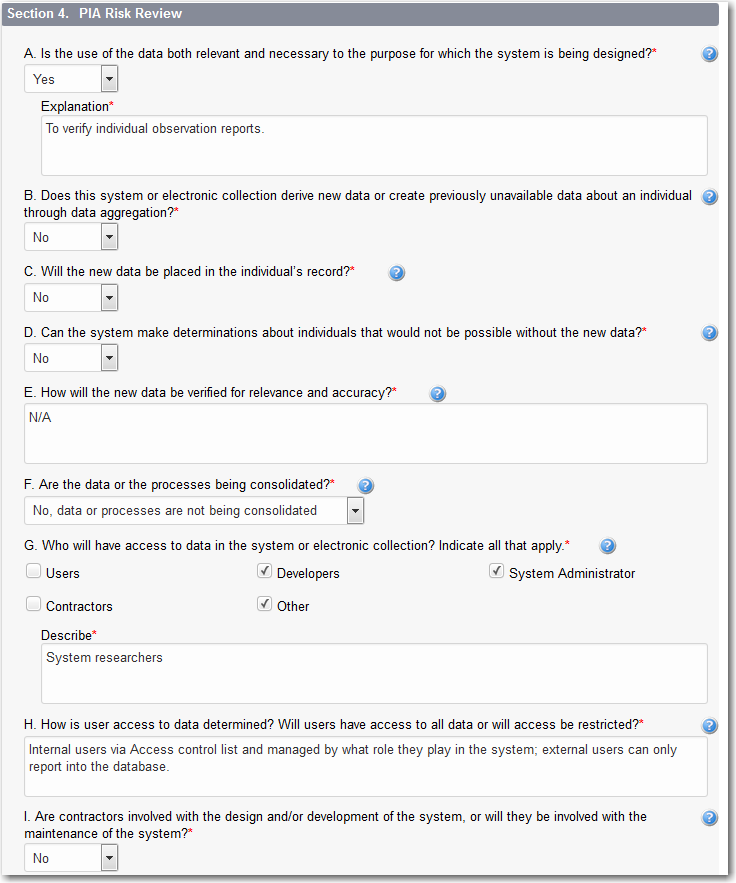 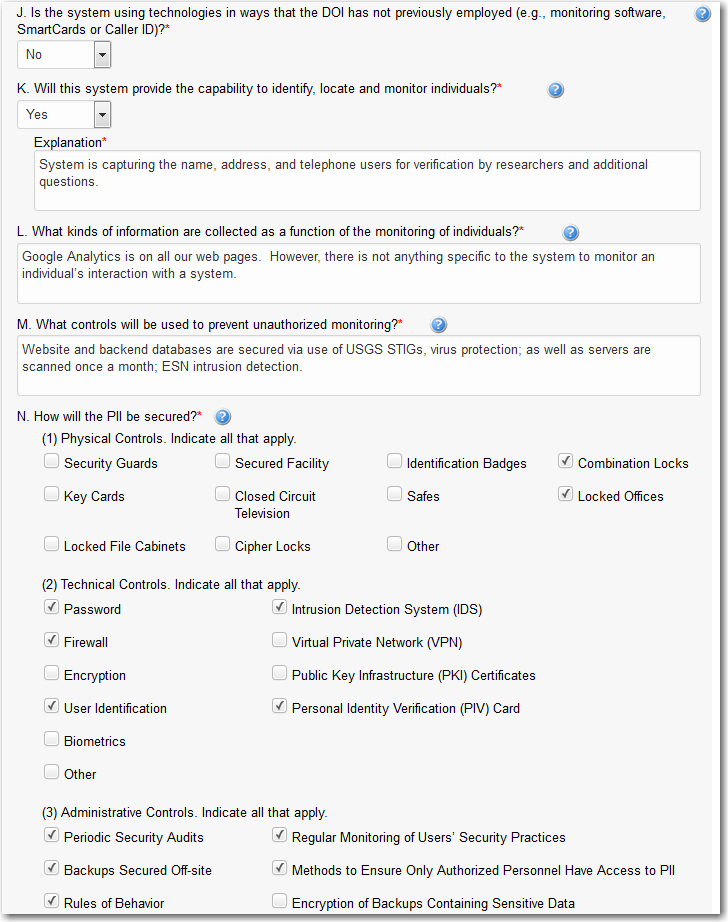 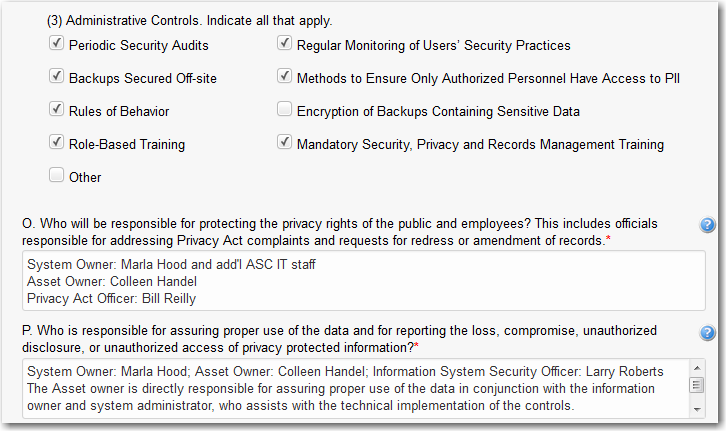 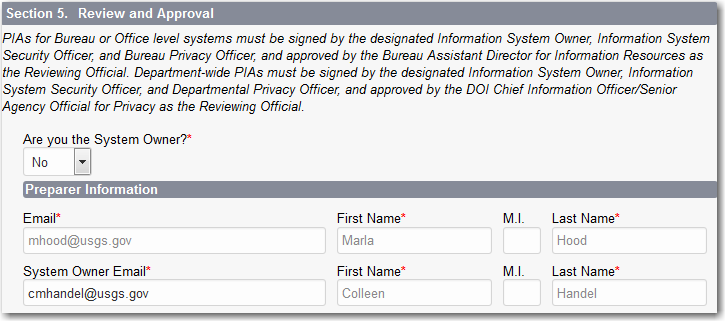 